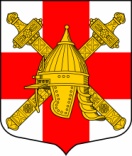 АДМИНИСТРАЦИЯ                                СИНЯВИНСКОГО ГОРОДСКОГО ПОСЕЛЕНИЯКИРОВСКОГО МУНИЦИПАЛЬНОГО РАЙОНА ЛЕНИНГРАДСКОЙ ОБЛАСТИ        ПОСТАНОВЛЕНИЕот «27» мая 2022 года № 166  Об утверждении муниципальной программы «Содействие участию населения в осуществлении местного самоуправления в иных формах на территории административного центра Синявинского городского поселения Кировского муниципального района Ленинградской области на 2023 год»В соответствии с Федеральным законом от 06.10.2003 № 131-ФЗ «Об общих принципах организации местного самоуправления в Российской Федерации», областным законом от 15.01.2018 № 3-оз «О содействии участию населения в осуществлении местного самоуправления в иных формах на территориях административных центров и городских поселков муниципальных образований Ленинградской области», решением совета депутатов Синявинского городского поселения Кировского муниципального района Ленинградской области от «17» апреля 2020 года № 17 «Об организации участия населения в осуществлении местного самоуправления в иных формах в административном центре на территории муниципального образования Синявинское городское поселение Кировского муниципального района Ленинградской области», Уставом муниципального образования Синявинское городское поселение муниципального образования Кировский муниципальный район Ленинградской области: Утвердить муниципальную программу «Содействие участию населения в осуществлении местного самоуправления в иных формах на территории административного центра  Синявинского городского поселения  Кировского муниципального района Ленинградской области на 2023 год» согласно приложению.2.Опубликовать настоящее постановление на официальном сайте администрации Синявинского городского поселения (lo-sinyavino.ru).  3. Контроль за исполнением настоящего постановления возложить на заместителя главы администрации.    	Глава  администрации		                                                             Е.В. Хоменок Разослано: дело-2, комитет по местному самоуправлению, межнациональным и межконфессиональным отношениям ЛО, Кировская городская прокуратура ЛО, сайт.                                       УТВЕРЖДЕНАпостановлением администрацииСинявинского городского поселенияКировского муниципального районаЛенинградской областиот 27 мая 2022 года № 166            (приложение)МУНИЦИПАЛЬНАЯ ПРОГРАММА«Содействие участию населения в осуществлении местного самоуправления в иных формах на территории административного центра Синявинского городского поселения Кировского муниципального района Ленинградской области на 2023 год»1.Общая характеристика сферы реализации муниципальной программы:Настоящая программа разработана в соответствии с Федеральным законом от 06.10.2003            № 131-ФЗ «Об общих принципах организации местного самоуправления в Российской Федерации», областным законом от 15.01.2018 № 3-оз «О содействии участию населения в осуществлении местного самоуправления в иных формах на территориях административных центров и городских поселков муниципальных образований Ленинградской области», в целях развития культуры, вовлечения жителей в участие в праздничных и культурно-массовых мероприятиях, проводимых на территории 2 г.п. Синявино, улучшения качества жизни жителей, организации досуга населения, улучшения благоустройства территории Синявинского городского поселения Кировского муниципального района Ленинградской области. Программа включает в себя мероприятия по благоустройству территории и созданию комфортных условий для проживания  и участия в культурной жизни поселения:- благоустройство площадки у Дома Культуры по адресу: г.п. Синявино, территория 2,              ул. Победы, д. 5А.Основные цели и задачи программыЦелью Программы является: - повышение культурного уровня жителей Синявинского городского поселения Кировского муниципального района Ленинградской области;- обеспечение возможности жителям Синявинского городского поселения Кировского муниципального района Ленинградской области посещать праздничные мероприятия и участвовать в культурно-массовых мероприятиях на свежем воздухе;- создание условий для проведения комфортного досуга, гражданского становления, социальной адаптации населения Синявинского городского поселения Кировского муниципального района Ленинградской области. 3. Механизм реализации ПрограммыИсполнителем программы является администрация Синявинского городского поселения Кировского муниципального района Ленинградской области.          Соисполнителем программы является инициативная комиссия в административном центре на территории Синявинского городского поселения Кировского муниципального района Ленинградской области.Управление ходом реализации Программы осуществляет администрация Синявинского городского поселения Кировского муниципального района Ленинградской области. Исполнитель программы несет ответственность за реализацию Программы, уточняет сроки реализации мероприятий Программы и объемы их финансирования. При текущем управлении выполняются следующие основные задачи:- экономический анализ эффективности программных проектов и мероприятий;- подготовка предложений по составлению плана инвестиционных и текущих расходов на очередной период;- корректировка плана реализации Программы по источникам и объемам финансирования и по перечню предлагаемых к реализации задач Программы по результатам принятия областного и федерального бюджетов и уточнения возможных объемов финансирования из других источников.Мониторинг выполнения показателей Программы и сбора оперативной отчетной информации, подготовки и представления в установленном порядке отчетов о ходе реализации Программы. Оценка результатов и показателей выполнения основных мероприятий Программы, их экономической эффективности осуществляется в порядке, установленном законодательством Российской Федерации. Паспорт муниципальной программы  «Содействие участию населения в осуществлении местного самоуправления в иных формах на территории административного центра Синявинского городского поселения Кировского муниципального района Ленинградской области на 2023 год»Сведенияо показателях (индикаторах) и их значениях муниципальной программы Кировского муниципального района Ленинградской области«Содействие участию населения в осуществлении местного самоуправления в иных формах на территории административного центра Синявинского городского поселения Кировского муниципального района Ленинградской области на 2023 год»Сведения о порядке сбора информации и методике расчетапоказателей (индикаторов) муниципальной программы«Содействие участию населения в осуществлении местного самоуправления в иных формах на территории административного центра Синявинского городского поселения Кировского муниципального района Ленинградской области на 2023 год»*        Указываются периодичность сбора данных и вид временной характеристики (показатель на дату, показатель за период; ежегодно, ежеквартально, ежемесячно).**    Приводятся формула и краткий алгоритм расчета. При описании формулы или алгоритма необходимо использовать буквенные обозначения базовых показателей.***    Приводится наименование органа местного самоуправления, ответственного за сбор данных по показателю.**** Указываются реквизиты акта об утверждении методики расчета показателей программы.План реализации муниципальной программы Синявинского городского поселения Кировского муниципального района Ленинградской области Наименование муниципальной программы«Содействие участию населения в осуществлении местного самоуправления в иных формах на территории административного центра Синявинского городского поселения Кировского муниципального района Ленинградской области на 2023 год»Сроки реализации муниципальной программы2023 годОтветственный исполнитель муниципальной программыАдминистрация Синявинского городского поселения Кировского муниципального района Ленинградской областиСоисполнители муниципальной программыИнициативная комиссия в административном центре на территории муниципального образования Синявинское городское поселение Кировского муниципального  района Ленинградской областиУчастники муниципальной программы-Цель муниципальной программыСодействие социально-экономическому и культурному развитию части территории поселения административного центра, проведение мероприятий по благоустройству территории административного центра, направленное на решение социальных проблем, повышение культурного уровня жителей Синявинского городского поселения Кировского муниципального района Ленинградской областиЗадачи муниципальной программыСоздание условий для проведения комфортного досуга, гражданского становления, социальной адаптации населения Синявинского городского поселения Кировского муниципального района Ленинградской области. Ожидаемые (конечные) результаты реализации муниципальной программыУлучшение социально-экономического и культурного развития части территории поселения административного центра, улучшение благоустройства территории Синявинского городского поселения Кировского муниципального района Ленинградской области.Подпрограммы муниципальной программы-Проекты, реализуемые в рамках муниципальной программыБлагоустройство площадки у Дома Культуры по адресу: г.п. Синявино, территория 2, ул. Победы, д. 5АФинансовое обеспечение муниципальной программы - всего,в том числе по годам реализации1346,67(тыс. рублей)                                   Средства бюджета Синявинского городского поселения -296,27Средства Областного бюджета – 1050,4№ ппНаименование показателя (индикатора)Наименование показателя (индикатора)Наименование показателя (индикатора)Единица измеренияЕдиница измеренияЗначения показателей (индикаторов)Удельный вес подпрограммы (показателя)№ ппНаименование показателя (индикатора)Наименование показателя (индикатора)Наименование показателя (индикатора)Единица измеренияЕдиница измерения2023 год Удельный вес подпрограммы (показателя)«Содействие участию населения в осуществлении местного самоуправления в иных формах на территории административного центра Синявинского городского поселения Кировского муниципального района Ленинградской области на 2022 год»«Содействие участию населения в осуществлении местного самоуправления в иных формах на территории административного центра Синявинского городского поселения Кировского муниципального района Ленинградской области на 2022 год»«Содействие участию населения в осуществлении местного самоуправления в иных формах на территории административного центра Синявинского городского поселения Кировского муниципального района Ленинградской области на 2022 год»«Содействие участию населения в осуществлении местного самоуправления в иных формах на территории административного центра Синявинского городского поселения Кировского муниципального района Ленинградской области на 2022 год»«Содействие участию населения в осуществлении местного самоуправления в иных формах на территории административного центра Синявинского городского поселения Кировского муниципального района Ленинградской области на 2022 год»«Содействие участию населения в осуществлении местного самоуправления в иных формах на территории административного центра Синявинского городского поселения Кировского муниципального района Ленинградской области на 2022 год»«Содействие участию населения в осуществлении местного самоуправления в иных формах на территории административного центра Синявинского городского поселения Кировского муниципального района Ленинградской области на 2022 год»«Содействие участию населения в осуществлении местного самоуправления в иных формах на территории административного центра Синявинского городского поселения Кировского муниципального района Ленинградской области на 2022 год»11.11.Благоустройство площадки у Дома Культуры по адресу: г.п. Синявино, территория 2, ул. Победы, д. 5Аплановое значениетыс. руб.1346,671346,6711.11.Благоустройство площадки у Дома Культуры по адресу: г.п. Синявино, территория 2, ул. Победы, д. 5Афактическое значениетыс. руб.1346,671346,67N п/пНаименование показателяЕдиница измеренияВременная характеристика*Алгоритм формирования**Срок предоставления отчетностиОтветственный за сбор данных по показателю***Реквизиты акта****123456781.Благоустройство площадки у Дома Культуры по адресу: г.п. Синявино, территория 2, ул. Победы, д. 5Ашт./тыс. руб.2023Локальный сметный расчет/коммерческие предложения о стоимости элементов благоустройства ежеквартальноАдминистрация Синявинского городского поселенияНаименование муниципальной программы, подпрограммы, проекта, структурного элемента Ответственный исполнитель, соисполнитель, участникГоды реализацииОценка расходов (тыс. руб. в ценах соответствующих лет)Оценка расходов (тыс. руб. в ценах соответствующих лет)Оценка расходов (тыс. руб. в ценах соответствующих лет)Оценка расходов (тыс. руб. в ценах соответствующих лет)Оценка расходов (тыс. руб. в ценах соответствующих лет)Наименование муниципальной программы, подпрограммы, проекта, структурного элемента Ответственный исполнитель, соисполнитель, участникГоды реализациивсегофедеральный бюджетобластной бюджетместные бюджетыпрочие источники12345678«Содействие участию населения в осуществлении местного самоуправления в иных формах на территории административного центра Синявинского городского поселения Кировского муниципального района Ленинградской области на 2023 год»Администрация Синявинского городского поселения Кировского муниципального района Ленинградской области20231346,671050,4296,27Итого по муниципальной  программе1346,671050,4296,27Процессная частьПроцессная частьПроцессная частьПроцессная частьПроцессная частьПроцессная частьПроцессная частьПроцессная частьКомплекс процессных мероприятий20231346,671050,4296,27Благоустройство площадки у Дома Культуры по адресу: г.п. Синявино, территория 2, ул. Победы, д. 5ААдминистрация Синявинского городского поселения Кировского муниципального района Ленинградской области20231346,671050,4296,27Благоустройство площадки у Дома Культуры по адресу: г.п. Синявино, территория 2, ул. Победы, д. 5АИтого1346,671050,4296,27